FEDERATION de VOLLEY BALL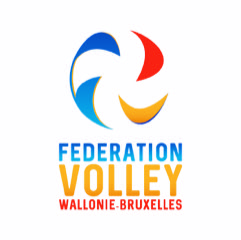 De WALLONIE-BRUXELLESRue de Namur, 84 - 5000 BEEZTél. : 081/26 09 02 Fax : 081/26 23 97Adresse mail générale : info@fvwb.be site : www.fvwb.beJoindre à l’affiliation ou envoyer par mail à affiliations@fvwb.beJOUEURS DE NATIONALITE ETRANGERENOM :_____________________________________________________________________________Prénom :___________________________________________________________________________Date de Naissance :    . . / . . / . . . .                                      Lieu :    _______________________________Nationalité : ________________________________________________________________________         Désire s’affilier au club de : _____________________________________________Mat :__________Pour jouer au niveau :	JEUNES – PROVINCIAL – PROMOTION – VB NATIONAL - LIGUEBarrer la/les mention(s) inutile(s).Déclare sur l’honneur :	N’avoir jamais été affilié dans un club de volley  ou une fédération dans son pays d’origine	Avoir été affilié	: 	Nom du club :_____________________________________________				Division :_________________________________________________				Nombre de saison :_________________________________________Fait à : ____________________Le ______________________________________________________Signature :Le membre					– 18 ans (signature des parents)